Schülerexperiment – Entladung eines KondensatorsArbeitsaufträge 1. Baut folgenden Stromkreis auf (R im Entladekreis 4,7 kΩ): 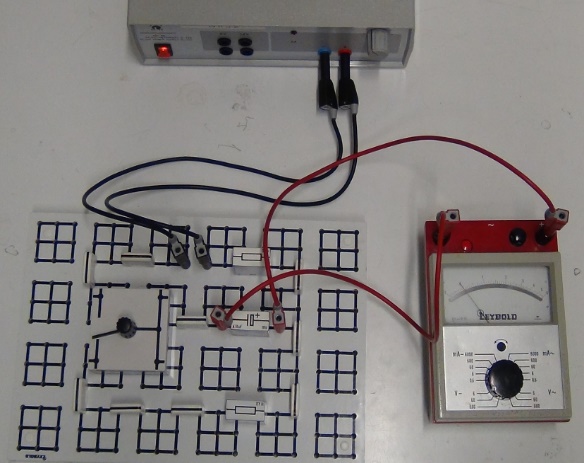 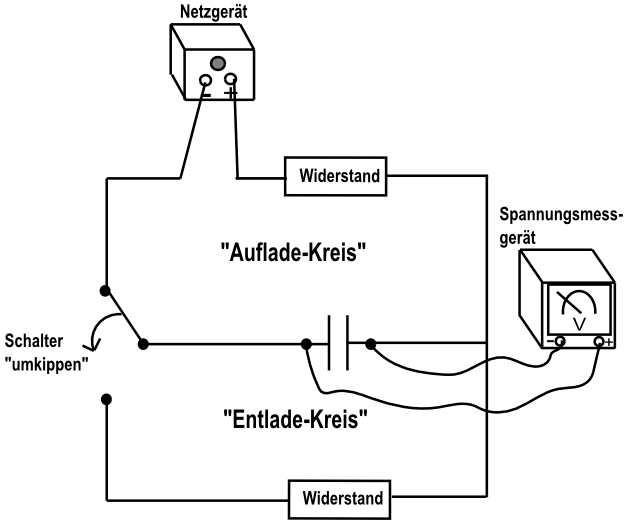 2. Schaltet das Netzgerät ein (5 V) und ladet den Kondensator auf „Auflade-Kreis“. 3. Legt nun den Schalter um und entladet den Kondensator „Entlade-Kreis“. Einer von euch hat das Spannungsmessgerät im Blick und der andere zählt währenddessen (mithilfe einer Uhr) Sekundenweise: 1, 2, 3... . 4. Wiederholt den Versuch immer wieder. Pro Durchgang nehmt ihr einen Spannungswert für eine bestimmte Zeit auf. Tragt die Werte in eine Tabelle:  5. Zeichnet ein Spannungs-Zeitdiagramm:  6. Bestimmt die Halbwertszeit (die Zeit, um die jeweils nur die Hälfte der Spannung noch vorhanden ist): TH: ____________. Zeit in s 0123456Spannung in Volt  